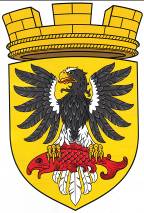 МУНИЦИПАЛЬНОЕ ОБРАЗОВАНИЕ«ЕЛИЗОВСКОЕ ГОРОДСКОЕ ПОСЕЛЕНИЕ»Собрание депутатов Елизовского городского поселенияЧЕТВЕРТЫЙ  СОЗЫВ, СЕДЬМАЯ  СЕССИЯР Е Ш Е Н И Е  № 119г. Елизово                                                                            07 апреля 2022 годаО принятии муниципального  нормативного правового акта «Порядок заключения соглашений по передаче части полномочий  поселения по решению вопросов местного значения  на уровень муниципального района»Рассмотрев проект муниципального нормативного правового акта «Порядок заключения соглашений по передаче части полномочий поселения по решению вопросов местного значения на уровень муниципального района», внесенный Главой администрации Елизовского городского поселения, руководствуясь частью 4 статьи 15 Федерального  закона от 06.10.2003 №131-ФЗ «Об общих принципах организации местного самоуправления в Российской Федерации», Уставом Елизовского городского поселения Елизовского муниципального района в Камчатском крае, Собрание депутатов Елизовского городского поселенияРЕШИЛО:Принять муниципальный нормативный правовой акт «Порядок заключения соглашений по передаче части полномочий поселения по решению вопросов местного значения на уровень муниципального района». Направить муниципальный нормативный правовой акт «Порядок заключения соглашений по передаче части полномочий поселения по решению вопросов местного значения на уровень муниципального района» Главе Елизовского городского поселения для подписания и опубликования (обнародования).Глава Елизовского городского поселения –председатель Собрания депутатов Елизовского городского поселения					 О.Л. МартынюкЕЛИЗОВСКИЙ МУНИЦИПАЛЬНЫЙ РАЙОНЕЛИЗОВСКОЕ ГОРОДСКОЕ ПОСЕЛЕНИЕМуниципальный нормативный правовой акт«Порядок заключения соглашений по передаче части полномочий поселения по решению вопросов местного значения на уровень муниципального района»Принят Решением Собрания депутатов Елизовского городского поселения от 07 апреля 2022 года № 119Статья 1. Общие положения1. Настоящий порядок регулирует правоотношения, возникающие в процессе заключения соглашения при передаче части полномочий по решению вопросов местного значения поселения на исполнение муниципальному району. 2. Порядок заключения соглашения по передаче вопросов местного значения поселения на исполнение муниципальному району (далее – Соглашение) разработаны на основании Бюджетного кодекса Российской Федерации, Гражданского кодекса Российской Федерации, Земельного кодекса Российской Федерации, Федерального  закона от 06.10.2003 №131-ФЗ «Об общих принципах организации местного самоуправления в Российской Федерации».3. Сторонами правоотношений (далее – Стороны) являются органы местного самоуправления муниципальных образований, одна из которых администрация Елизовского городского поселения желает передать часть полномочий по решению вопросов местного значения, именуемая в дальнейшем «Предающая сторона», другая сторона муниципальный район желает принять часть полномочий по решению вопросов местного значения на исполнение, именуемая в дальнейшем «Принимающая сторона».4. Стороны вправе заключать Соглашения о передаче части полномочий по решению вопросов местного значения за счет межбюджетных трансфертов, предоставляемых в соответствии с Бюджетным кодексом Российской Федерации.5. Заключение Соглашения о передаче части полномочий по решению вопросов местного значения состоит из следующих процедур:5.1 разработка администрацией Елизовского городского поселения проекта Соглашения;5.2. принятие решения Главой администрации Елизовского городского поселения о передачи части полномочий по решению вопросов местного значения;5.3. заключение администрацией Елизовского городского поселения Соглашения.Статья 2. Инициирование передачи части полномочий по решению вопросов местного значения, разработка проекта Соглашения и принятие решения о передаче части полномочийАдминистрация Елизовского городского поселения определяет затраты местного бюджета, материальное и финансовое обеспечение исполнения вопросов местного значения, делает вывод о целесообразности передачи части полномочий по решению вопросов местного значения на исполнение  Принимающей стороне.Глава администрации Елизовского городского поселения направляет обращение в адрес главы муниципального района Принимающей стороны о передаче части полномочий по решению вопросов местного значения на исполнение.В случае согласия Принимающей стороны, Глава администрации Елизовского городского поселения принимает решение в виде постановления администрации Елизовского городского поселения о передаче части полномочий по решению вопросов местного значения на исполнение Принимающей стороне.Формой передачи части полномочий по решению вопросов местного значения является соглашение, закрепляющее договоренность сторон по осуществлению взаимодействия в интересах каждой из сторон, исходя из социально-экономических условий и интересов населения Елизовского городского поселения, более эффективного решения вопросов местного значения.Решение о передаче части полномочий и заключении соглашения принимается Главой администрации Елизовского городского поселения и вступает в силу после его официального опубликования (обнародования).Соглашение должно заключаться на определенный срок, содержать положения, устанавливающие основания и порядок прекращения соглашения, порядок определения ежегодного объема межбюджетных трансфертов, необходимых для осуществления передаваемых полномочий, права и обязанности сторон, ответственность сторон за неисполнение или ненадлежащее исполнение переданных полномочий, за использование средств без учета целевого назначения, в том числе меры ответственности и финансовые санкции.Осуществление расходных обязательств осуществляется в соответствии с Бюджетным кодексом Российской Федерации. Заключение Соглашения о передаче части полномочий возможно только после внесения соответствующих изменений в муниципальный нормативный правовой акт о бюджете Елизовского городского поселения на очередной финансовый год и плановый период в части иных межбюджетных трансфертов на осуществление части переданных полномочий по решению вопросов местного значения.Проект соглашения разрабатывается профильным органом администрации Елизовского городского поселения по предполагаемым к передаче полномочиям.Подписанное Главой администрации Елизовского городского поселения соглашение направляется на рассмотрение главе муниципального района.Соглашение вступает в силу и становится обязательным для исполнения после его официального опубликования (обнародования).Соглашение прекращает свое действие с момента истечения срока, на который оно было заключено, либо его досрочного прекращения.Статья 3. Заключительные положенияНастоящий муниципальный нормативный правовой акт вступает в силу после его официального опубликования (обнародования).Глава Елизовского городского поселения			           О.Л. Мартынюк № 23 - НПА  от 07 апреля 2022 года